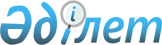 Об утверждении реестра должностей гражданских служащих Министерства цифрового развития, инноваций и аэрокосмической промышленности Республики КазахстанПриказ Министра цифрового развития, инноваций и аэрокосмической промышленности Республики Казахстан от 30 декабря 2019 года № 373/НҚ. Зарегистрирован в Министерстве юстиции Республики Казахстан 13 января 2020 года № 19869.
      В соответствии с пунктом 5 статьи 139 Трудового кодекса Республики Казахстан от 23 ноября 2015 года ПРИКАЗЫВАЮ:
      1. Утвердить прилагаемый Реестр должностей гражданских служащих Министерства цифрового развития, инноваций и аэрокосмической промышленности Республики Казахстан.
      2. Признать утратившим силу приказ Министра оборонной и аэрокосмической промышленности Республики Казахстан от 25 мая 2017 года № 95/НҚ "Об утверждении реестра должностей гражданских служащих Министерства оборонной и аэрокосмической промышленности Республики Казахстан" (зарегистрирован в Реестре государственной регистрации нормативных правовых актов № 15269, опубликован в Эталонном контрольном банке нормативных правовых актов Республики Казахстан от 4 июля 2017 года).
      3. Департаменту управления человеческими ресурсами Министерства цифрового развития, инноваций и аэрокосмической промышленности Республики Казахстан в установленном законодательством Республики Казахстан порядке обеспечить:
      1) государственную регистрацию настоящего приказа в Министерстве юстиции Республики Казахстан;
      2) размещение настоящего приказа на интернет-ресурсе Министерства цифрового развития, инноваций и аэрокосмической промышленности Республики Казахстан после его официального опубликования;
      3) в течение десяти рабочих дней после государственной регистрации настоящего приказа представление в Юридический департамент Министерства цифрового развития, инноваций и аэрокосмической промышленности Республики Казахстан сведений об исполнении мероприятий, предусмотренных подпунктами 1) и 2) настоящего пункта.
      4. Контроль за исполнением настоящего приказа возложить на ответственного секретаря Министерства цифрового развития, инноваций и аэрокосмической промышленности Республики Казахстан.
      5. Настоящий приказ вводится в действие по истечении десяти календарных дней после дня его первого официального опубликования.
      "СОГЛАСОВАН"Министерство труда и социальнойзащиты населенияРеспублики Казахстан Реестр должностей гражданских служащих Министерства цифрового развития, инноваций и аэрокосмической промышленности Республики Казахстан
      Сноска. Реестр с изменениями, внесенными приказом Министра цифрового развития, инноваций и аэрокосмической промышленности РК от 31.05.2023 № 124/НҚ (вводится в действие по истечении десяти календарных дней после дня его первого официального опубликования).
      Расшифровка аббревиатур:
      РГУ – республиканское государственное учреждение
      РГКП – республиканское государственное казенное предприятие
					© 2012. РГП на ПХВ «Институт законодательства и правовой информации Республики Казахстан» Министерства юстиции Республики Казахстан
				
      Министр цифрового развития,инноваций и аэрокосмической промышленностиРеспублики Казахстан 

А. Жумагалиев
Утвержден приказом
Министра цифрового развития, 
инноваций и аэрокосмической промышленности
Республики Казахстан
от 30 декабря 2019 года № 373/НҚ
Звено
Ступень
Наименования должностей
Блок "А" (управленческий персонал)
Блок "А" (управленческий персонал)
Блок "А" (управленческий персонал)
А1
1
Руководитель РГУ и РГКП
А1
1-1
Заместитель руководителя РГУ и РГКП
А2
1
Главный бухгалтер РГУ и РГКП, руководитель филиала РГКП, руководитель структурного подразделения РГУ
А2
1-1
Заместитель главного бухгалтера РГКП, главный экономист заместитель руководителя филиала РГКП
А2
3
Руководитель отдела (основных и обеспечивающих служб) филиалов РГКП 
А2
3-1
Руководитель сектора (основных и обеспечивающих служб) РГКП и его филиалов
А3
1
Руководитель управления (основных и обеспечивающих служб) РГКП и его филиалов, Руководитель представительства РГКП 
А3
1-1
Заместитель руководителя управления (основных и обеспечивающих служб) РГКП и его филиалов;
Руководитель отдела (основных и обеспечивающих служб) РГКП;
Блок "B" (основной персонал)
Блок "B" (основной персонал)
Блок "B" (основной персонал)
В1
2
Главный эксперт
В1
3
Ведущий эксперт
В1
4
Эксперт 
Сфера "Здравоохранение"
Сфера "Здравоохранение"
Сфера "Здравоохранение"
В4
1
Фельдшер 
Прочие сферы
Прочие сферы
Прочие сферы
В2 
1
Специалисты высшего уровня квалификации высшей категории: картограф, геодезист, аэрофотогеодезист, маркшейдер, редактор карт, корректор карт, инженера всех специальностей основных служб РГКП
В2 
2
Специалисты высшего уровня квалификации первой категории: картограф, геодезист, аэрофотогеодезист, маркшейдер, редактор карт, корректор карт, инженера всех специальностей основных служб РГКП 
В2 
3
Специалисты высшего уровня квалификации второй категории: картограф, геодезист, аэрофотогеодезист, маркшейдер, редактор карт, корректор карт, инженера всех специальностей основных служб РГКП 
В2 
4 
Специалисты высшего уровня квалификации без категории: картограф, геодезист, аэрофотогеодезист, маркшейдер, редактор карт, корректор карт, инженера всех специальностей основных служб РГКП 
В3
1
Специалисты среднего уровня квалификации высшей категории: картограф, геодезист, аэрофотогеодезист, маркшейдер, редактор карт, корректор карт, техник
В3
2
Специалисты среднего уровня квалификации первой категории: картограф, геодезист, аэрофотогеодезист, маркшейдер, редактор карт, корректор карт, техник
В3
3
Специалисты среднего уровня квалификации второй категории: картограф, геодезист, аэрофотогеодезист, маркшейдер, редактор карт, корректор карт, техник
В3
4
Специалисты среднего уровня квалификации без категории: картограф, геодезист, аэрофотогеодезист, маркшейдер, редактор карт, корректор карт, техник
Блок "С" (административный персонал)
Блок "С" (административный персонал)
Блок "С" (административный персонал)
С1
Руководитель (Заведующий) цехом
Помощник руководителя
С2
Руководитель структурного подразделения, занятого административно-хозяйственным обслуживанием государственного учреждения: канцелярией, складом, гаражом, хозяйством, котельной, участком, архивом 
Специалисты высшего уровня квалификации: бухгалтер, инспектор по кадрам, механик, переводчик, экономист, юрисконсульт, редактор по переводу, инспектор по контролю за исполнением поручений, программист, специалист по связям с общественностью, инженер по охране труда и технике безопасности, инженер-программист (программист), инженер по снабжению, архивист, специалист геокамеры, специалист по материально-техническому обеспечению, энергетик, мастер участка, инженер по системному администрированию
С3
Специалисты среднего уровня квалификации: бухгалтер, инспектор по кадрам, механик, переводчик, экономист, юрисконсульт, программист, специалист по связям с общественностью, инженер по охране труда и технике безопасности, инженер-программист (программист), инженер по снабжению, архивист, специалист геокамеры, специалист по материально-техническому обеспечению, энергетик, мастер участка, инженер по системному администрированию, заведующий складом
Блок "D" (вспомогательный персонал)
Блок "D" (вспомогательный персонал)
Блок "D" (вспомогательный персонал)
D
Технические исполнители: секретарь руководителя, секретарь заместителя руководителя, курьер, архивариус, делопроизводитель, охранник, оператор копировально-множительной техники, оператор котельной, оператор компьютерной техники